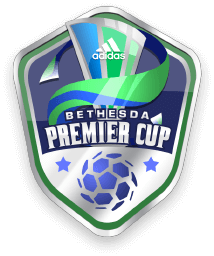 PREMIER CUP 2020 PROTOCOLSEach team must provide a COVID manager (not a coach) who will be present at all games of the tournament.    They will have responsibility to make sure that all requirements/restrictions are being met by the team.   They will be required to attend a zoom call with the tournament director at least one week prior to the event.In addition, the COVID manager will be required to complete an on-line health form each day of the tournament for their team : https://forms.gle/BbYFTZfpYqtyvYu37 Teams and their spectators will be on the same side of the field (exception – Alexandria fields 14u – spectators will not be allowed inside of the fence area, they must watch game from outside).Will provide additional trainers (with proper PPE) to tournament sitesBathrooms and high touch areas cleaned every hour; hand sanitizer stations throughout siteBenches removed during tournamentSeparate 6-foot area designated for each player on sideline using conesSpectators limited to one per playerHealth check/waiver for each individual participating in the tournamentMasks – coaches, and spectators must wear a mask at all times.   Players must wear a mask unless on the game field for warm-ups or actual game.  Will enforce social distancing rules, when possibleSignage throughout site concerning protocols  The home team will supply the game balls.  They must be wiped down before the match and at halftime. Starting game times staggered; teams/age groups kept in podsGame time lengths reducedWill abide by list of states that have mandated quarantine by Maryland – will not accept/inviteBethesda will provide pre-event communications regarding expectations and protocolsAll event staff will receive pre-event training on protocols and guidelinesTeams must leave bench area immediately at the conclusion of the match; teams for the next match cannot come to the field area until the bench area is completely clearedNo sharing of water bottles, drinks, food, or personal itemsHand contact of any kind is not permitted 